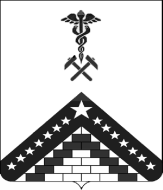 СОВЕТ МУНИЦИПАЛЬНОГО ОБРАЗОВАНИЯГУЛЬКЕВИЧСКИЙ РАЙОНРЕШЕНИЕ           от __________________ 					              № ______г. ГулькевичиО признании утратившими силу отдельных правовых актов Совета муниципального образования Гулькевичский район       В соответствии с частью 7.2 статьи 40 Федерального закона от 6 октября 2003 г. № 131-ФЗ «Об общих принципах организации местного самоуправления в Российской Федерации», Федеральным законом от      25 декабря 2008 г. № 273-ФЗ «О противодействии коррупции», Законами Краснодарского края от 25 июля 2017 г.   № 3655-КЗ «О порядке предоставления гражданами, претендующими на замещение муниципальных должностей, и лицами, замещающими муниципальные должности, сведений о своих доходах, расходах, об имуществе и обязательствах имущественного характера, а также о доходах, расходах, об имуществе и обязательствах имущественного характера своих супруг (супругов) и несовершеннолетних детей» и от 25 июля 2017 г. № 3653-КЗ «О порядке осуществления проверки достоверности и полноты сведений о доходах, расходах, об имуществе и обязательствах имущественного характера, представляемых гражданами, претендующими на замещение муниципальных должностей, и лицами, замещающими муниципальные должности», статьями 28, 29 Закона Краснодарского края от 7 июня 2004 г. № 717-КЗ «О местном самоуправлении в Краснодарском крае», учитывая постановление главы администрации (губернатора) Краснодарского края от 22 февраля 2017 г. № 117 «Об управлении контроля, профилактики коррупционных и иных правонарушений администрации Краснодарского края», руководствуясь статьей 64 устава муниципального образования Гулькевичский район, Совет муниципального образования Гулькевичский район р е ш и л: 1. Признать утратившими силу решения Совета муниципального образования Гулькевичский район: от 27 июня 2014 г. № 4 «Об утверждении положения о комиссии по соблюдению требований к служебному поведению лиц, замещающих муниципальные должности муниципального образования Гулькевичский район на постоянной основе, и урегулированию конфликта интересов»; от 26 марта 2015 г. № 3 «О внесении изменений в решение  80 сессии V созыва Совета муниципального образования Гулькевичский район от 27 июня 2014 года № 4 «Об утверждении положения по соблюдению требований к служебному поведению лиц, замещающих муниципальные должности муниципального образования Гулькевичский район на постоянной основе, и урегулированию конфликта интересов»;от 17 апреля 2015 г. № 8 «О внесении изменений в решение  80 сессии V созыва Совета муниципального образования Гулькевичский район от 27 июня 2014 года № 4 «Об утверждении положения по соблюдению требований к служебному поведению лиц, замещающих муниципальные должности муниципального образования Гулькевичский район на постоянной основе, и урегулированию конфликта интересов»;от 21 января 2016 г. № 4 «О внесении изменений в решение  80 сессии V созыва Совета муниципального образования Гулькевичский район от 27 июня 2014 года № 4 «Об утверждении положения о комиссии по соблюдению требований к служебному поведению лиц, замещающих муниципальные должности муниципального образования Гулькевичский район на постоянной основе, и урегулированию конфликта интересов»;от 27 мая 2016 г. № 5 «О внесении изменений в решение  80 сессии V созыва Совета муниципального образования Гулькевичский район от 27 июня 2014 года № 4 «Об утверждении положения по соблюдению требований к служебному поведению лиц, замещающих муниципальные должности муниципального образования Гулькевичский район на постоянной основе, и урегулированию конфликта интересов»;от 27 октября 2017 г. № 3 «О внесении изменений в решение  80 сессии V созыва Совета муниципального образования Гулькевичский район от 27 июня 2014 года № 4 «Об утверждении положения о комиссии по соблюдению требований к служебному поведению лиц, замещающих муниципальные должности муниципального образования Гулькевичский район и урегулированию конфликта интересов»;от 26 января 2018 г. № 6 «О внесении изменений в решение  80 сессии V созыва Совета муниципального образования Гулькевичский район от 27 июня 2014 года № 4 «Об утверждении положения о комиссии по соблюдению требований к служебному поведению лиц, замещающих муниципальные должности муниципального образования Гулькевичский район и урегулированию конфликта интересов»;от 26 февраля 2021 г. № 6 «О внесении изменений в решение  80 сессии V созыва Совета муниципального образования Гулькевичский район от 27 июня 2014 года № 4 «Об утверждении положения о комиссии по соблюдению требований к служебному поведению лиц, замещающих муниципальные должности муниципального образования Гулькевичский район и урегулированию конфликта интересов».         2. Отделу по делам СМИ управления по социальной работе и взаимодействию со СМИ администрации муниципального образования Гулькевичский район (Гришина) обнародовать настоящее решение в специально установленных местах для обнародования муниципальных правовых актов органов местного самоуправления муниципального образования Гулькевичский район, определенных постановлением администрации    муниципального     образования      Гулькевичский   район   от3 декабря 2015 года № 1239 «Об определении специально установленных мест для обнародования муниципальных правовых актов органов местного самоуправления муниципального образования Гулькевичский район» и разместить на официальном сайте муниципального образования Гулькевичский район в информационно-телекомунникационной сети «Интернет».3. Контроль за выполнением настоящего решения возложить на постоянную комиссию Совета муниципального образования Гулькевичский район по работе с общественными организациями, законности и правопорядку, делам военнослужащих и казачества.4. Решение вступает в силу после его официального обнародования. ЛИСТ СОГЛАСОВАНИЯпроекта решения Совета муниципального образованияГулькевичский район от ________________ №_______«О признании утратившими силу отдельных правовых актов Совета муниципального образования Гулькевичский район»Вносится председателем Советамуниципального образования Гулькевичский район ПроектГлава муниципального образования Гулькевичский районА.А. ШишикинПредседатель Совета муниципального образованияГулькевичский район                                                                                                         Л.В. ПеревертайлоПроект внесен:Председатель Совета муниципального образованияГулькевичский район                                 Л.В. ПеревертайлоПроект подготовлен:Начальник отдела Советамуниципального образования Гулькевичский район                                      Л.А. СаврановаПроект согласован:Начальник правового управления администрации муниципального образования Гулькевичский район                                       Т.А. Караулова